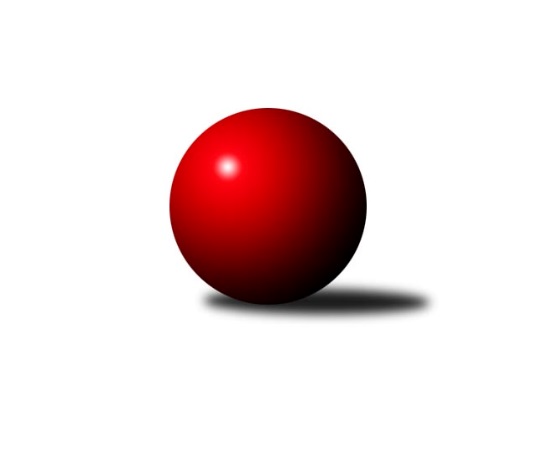 Č.19Ročník 2018/2019	14.8.2024 3. KLM A 2018/2019Statistika 19. kolaTabulka družstev:		družstvo	záp	výh	rem	proh	skore	sety	průměr	body	plné	dorážka	chyby	1.	Kuželky Aš	19	16	0	3	103.0 : 49.0 	(266.0 : 190.0)	3276	32	2182	1093	24.9	2.	SKK Rokycany ˝B˝	19	11	2	6	86.0 : 66.0 	(246.5 : 209.5)	3243	24	2180	1063	29.5	3.	TJ Lokomotiva Ústí n. L.	19	11	0	8	87.0 : 65.0 	(248.5 : 207.5)	3260	22	2183	1078	26.3	4.	TJ Kovohutě Příbram	19	10	1	8	76.0 : 76.0 	(222.5 : 233.5)	3207	21	2161	1046	28.7	5.	Kuželky Jiskra Hazlov	19	10	0	9	71.5 : 80.5 	(226.0 : 230.0)	3219	20	2171	1048	27.5	6.	CB Dobřany B	19	9	1	9	75.0 : 77.0 	(219.5 : 236.5)	3216	19	2184	1032	32.6	7.	TJ Teplice Letná	18	8	1	9	73.5 : 70.5 	(219.0 : 213.0)	3240	17	2178	1062	31.2	8.	KK Hvězda Trnovany B	19	8	1	10	75.0 : 77.0 	(236.5 : 219.5)	3253	17	2187	1066	28.2	9.	SKK Podbořany	19	8	1	10	73.0 : 79.0 	(219.5 : 236.5)	3200	17	2168	1033	32.7	10.	SK Škoda VS Plzeň	19	8	1	10	71.0 : 81.0 	(213.5 : 242.5)	3252	17	2178	1074	29.5	11.	TJ Elektrárny Kadaň	18	7	1	10	68.0 : 76.0 	(207.5 : 224.5)	3229	15	2181	1048	31.9	12.	TJ Blatná	19	2	1	16	45.0 : 107.0 	(187.0 : 269.0)	3199	5	2158	1041	37.7Tabulka doma:		družstvo	záp	výh	rem	proh	skore	sety	průměr	body	maximum	minimum	1.	TJ Kovohutě Příbram	10	9	1	0	55.5 : 24.5 	(136.0 : 104.0)	3214	19	3328	3144	2.	Kuželky Aš	9	9	0	0	57.5 : 14.5 	(136.5 : 79.5)	3320	18	3394	3228	3.	TJ Lokomotiva Ústí n. L.	10	8	0	2	55.0 : 25.0 	(142.5 : 97.5)	3366	16	3493	3207	4.	SKK Rokycany ˝B˝	10	7	1	2	48.0 : 32.0 	(134.5 : 105.5)	3266	15	3461	3192	5.	Kuželky Jiskra Hazlov	9	7	0	2	45.5 : 26.5 	(120.0 : 96.0)	3292	14	3369	3221	6.	SKK Podbořany	10	5	1	4	43.0 : 37.0 	(120.0 : 120.0)	3249	11	3305	3222	7.	CB Dobřany B	10	5	1	4	39.0 : 41.0 	(118.5 : 121.5)	3360	11	3523	3209	8.	TJ Teplice Letná	9	5	0	4	41.5 : 30.5 	(112.0 : 104.0)	3224	10	3320	3167	9.	TJ Elektrárny Kadaň	8	4	0	4	34.0 : 30.0 	(94.5 : 97.5)	3215	8	3367	3134	10.	SK Škoda VS Plzeň	9	4	0	5	36.0 : 36.0 	(107.5 : 108.5)	3257	8	3370	3121	11.	KK Hvězda Trnovany B	9	3	1	5	35.0 : 37.0 	(118.5 : 97.5)	3294	7	3435	3216	12.	TJ Blatná	10	0	0	10	21.0 : 59.0 	(98.5 : 141.5)	3144	0	3204	3074Tabulka venku:		družstvo	záp	výh	rem	proh	skore	sety	průměr	body	maximum	minimum	1.	Kuželky Aš	10	7	0	3	45.5 : 34.5 	(129.5 : 110.5)	3271	14	3452	3157	2.	KK Hvězda Trnovany B	10	5	0	5	40.0 : 40.0 	(118.0 : 122.0)	3249	10	3329	3120	3.	SKK Rokycany ˝B˝	9	4	1	4	38.0 : 34.0 	(112.0 : 104.0)	3241	9	3474	3152	4.	SK Škoda VS Plzeň	10	4	1	5	35.0 : 45.0 	(106.0 : 134.0)	3251	9	3381	3079	5.	CB Dobřany B	9	4	0	5	36.0 : 36.0 	(101.0 : 115.0)	3200	8	3396	3021	6.	TJ Teplice Letná	9	3	1	5	32.0 : 40.0 	(107.0 : 109.0)	3242	7	3383	3127	7.	TJ Elektrárny Kadaň	10	3	1	6	34.0 : 46.0 	(113.0 : 127.0)	3231	7	3321	3147	8.	TJ Lokomotiva Ústí n. L.	9	3	0	6	32.0 : 40.0 	(106.0 : 110.0)	3249	6	3410	3201	9.	SKK Podbořany	9	3	0	6	30.0 : 42.0 	(99.5 : 116.5)	3195	6	3400	3094	10.	Kuželky Jiskra Hazlov	10	3	0	7	26.0 : 54.0 	(106.0 : 134.0)	3212	6	3339	3092	11.	TJ Blatná	9	2	1	6	24.0 : 48.0 	(88.5 : 127.5)	3205	5	3353	3051	12.	TJ Kovohutě Příbram	9	1	0	8	20.5 : 51.5 	(86.5 : 129.5)	3206	2	3396	3102Tabulka podzimní části:		družstvo	záp	výh	rem	proh	skore	sety	průměr	body	doma	venku	1.	Kuželky Aš	11	9	0	2	57.0 : 31.0 	(152.0 : 112.0)	3265	18 	4 	0 	0 	5 	0 	2	2.	SKK Rokycany ˝B˝	11	6	2	3	49.0 : 39.0 	(137.0 : 127.0)	3259	14 	3 	1 	1 	3 	1 	2	3.	TJ Kovohutě Příbram	11	6	1	4	45.5 : 42.5 	(131.5 : 132.5)	3194	13 	5 	1 	0 	1 	0 	4	4.	TJ Lokomotiva Ústí n. L.	11	6	0	5	50.0 : 38.0 	(140.5 : 123.5)	3242	12 	4 	0 	1 	2 	0 	4	5.	KK Hvězda Trnovany B	11	6	0	5	46.0 : 42.0 	(142.5 : 121.5)	3241	12 	3 	0 	3 	3 	0 	2	6.	SKK Podbořany	11	6	0	5	46.0 : 42.0 	(125.0 : 139.0)	3215	12 	4 	0 	2 	2 	0 	3	7.	SK Škoda VS Plzeň	11	6	0	5	43.0 : 45.0 	(125.5 : 138.5)	3210	12 	2 	0 	3 	4 	0 	2	8.	Kuželky Jiskra Hazlov	11	6	0	5	42.0 : 46.0 	(134.0 : 130.0)	3190	12 	5 	0 	1 	1 	0 	4	9.	TJ Elektrárny Kadaň	10	4	0	6	37.0 : 43.0 	(119.5 : 120.5)	3222	8 	2 	0 	2 	2 	0 	4	10.	TJ Teplice Letná	10	3	1	6	39.5 : 40.5 	(117.5 : 122.5)	3232	7 	3 	0 	4 	0 	1 	2	11.	CB Dobřany B	11	3	0	8	35.0 : 53.0 	(118.5 : 145.5)	3226	6 	1 	0 	4 	2 	0 	4	12.	TJ Blatná	11	2	0	9	30.0 : 58.0 	(116.5 : 147.5)	3208	4 	0 	0 	6 	2 	0 	3Tabulka jarní části:		družstvo	záp	výh	rem	proh	skore	sety	průměr	body	doma	venku	1.	Kuželky Aš	8	7	0	1	46.0 : 18.0 	(114.0 : 78.0)	3305	14 	5 	0 	0 	2 	0 	1 	2.	CB Dobřany B	8	6	1	1	40.0 : 24.0 	(101.0 : 91.0)	3235	13 	4 	1 	0 	2 	0 	1 	3.	SKK Rokycany ˝B˝	8	5	0	3	37.0 : 27.0 	(109.5 : 82.5)	3221	10 	4 	0 	1 	1 	0 	2 	4.	TJ Lokomotiva Ústí n. L.	8	5	0	3	37.0 : 27.0 	(108.0 : 84.0)	3319	10 	4 	0 	1 	1 	0 	2 	5.	TJ Teplice Letná	8	5	0	3	34.0 : 30.0 	(101.5 : 90.5)	3244	10 	2 	0 	0 	3 	0 	3 	6.	TJ Kovohutě Příbram	8	4	0	4	30.5 : 33.5 	(91.0 : 101.0)	3224	8 	4 	0 	0 	0 	0 	4 	7.	Kuželky Jiskra Hazlov	8	4	0	4	29.5 : 34.5 	(92.0 : 100.0)	3260	8 	2 	0 	1 	2 	0 	3 	8.	TJ Elektrárny Kadaň	8	3	1	4	31.0 : 33.0 	(88.0 : 104.0)	3236	7 	2 	0 	2 	1 	1 	2 	9.	KK Hvězda Trnovany B	8	2	1	5	29.0 : 35.0 	(94.0 : 98.0)	3271	5 	0 	1 	2 	2 	0 	3 	10.	SK Škoda VS Plzeň	8	2	1	5	28.0 : 36.0 	(88.0 : 104.0)	3312	5 	2 	0 	2 	0 	1 	3 	11.	SKK Podbořany	8	2	1	5	27.0 : 37.0 	(94.5 : 97.5)	3194	5 	1 	1 	2 	1 	0 	3 	12.	TJ Blatná	8	0	1	7	15.0 : 49.0 	(70.5 : 121.5)	3175	1 	0 	0 	4 	0 	1 	3 Zisk bodů pro družstvo:		jméno hráče	družstvo	body	zápasy	v %	dílčí body	sety	v %	1.	Petr Jedlička 	Kuželky Aš 	17	/	19	(89%)	55	/	76	(72%)	2.	Martin Vrbata 	Kuželky Aš 	16.5	/	19	(87%)	55	/	76	(72%)	3.	Vladimír Šána 	SKK Podbořany  	16	/	19	(84%)	50	/	76	(66%)	4.	Jiří Zemánek 	KK Hvězda Trnovany B 	15	/	19	(79%)	53	/	76	(70%)	5.	Jaroslav Roj 	TJ Kovohutě Příbram  	14	/	15	(93%)	46.5	/	60	(78%)	6.	Jiří Vokurka 	TJ Blatná 	14	/	17	(82%)	42	/	68	(62%)	7.	Alexandr Trpišovský 	TJ Teplice Letná 	14	/	18	(78%)	45.5	/	72	(63%)	8.	Lukáš Hanzlík 	TJ Teplice Letná 	13.5	/	18	(75%)	42	/	72	(58%)	9.	Martin Vít 	SK Škoda VS Plzeň  	13	/	18	(72%)	43	/	72	(60%)	10.	Jaroslav Bulant 	Kuželky Aš 	13	/	18	(72%)	41.5	/	72	(58%)	11.	Ota Maršát st.	Kuželky Aš 	12.5	/	19	(66%)	45	/	76	(59%)	12.	Martin Prokůpek 	SKK Rokycany ˝B˝ 	12	/	15	(80%)	42.5	/	60	(71%)	13.	Jakub Dařílek 	TJ Lokomotiva Ústí n. L. 	12	/	16	(75%)	42	/	64	(66%)	14.	Rudolf Hofmann 	SKK Podbořany  	12	/	19	(63%)	45	/	76	(59%)	15.	Roman Pivoňka 	CB Dobřany B 	11	/	17	(65%)	39.5	/	68	(58%)	16.	Michal Hrdina 	TJ Elektrárny Kadaň 	11	/	18	(61%)	39.5	/	72	(55%)	17.	Jan Filip 	TJ Teplice Letná 	11	/	18	(61%)	38.5	/	72	(53%)	18.	Vratislav Kubita 	KK Hvězda Trnovany B 	10.5	/	15	(70%)	30.5	/	60	(51%)	19.	Miroslav Náhlovský 	KK Hvězda Trnovany B 	10	/	14	(71%)	34	/	56	(61%)	20.	Karel Bučko 	TJ Elektrárny Kadaň 	10	/	15	(67%)	37	/	60	(62%)	21.	Martin Zahálka st.	TJ Lokomotiva Ústí n. L. 	10	/	15	(67%)	36	/	60	(60%)	22.	Pavel Říhánek 	SK Škoda VS Plzeň  	10	/	15	(67%)	32.5	/	60	(54%)	23.	Jaroslav Wagner 	SKK Podbořany  	10	/	16	(63%)	41	/	64	(64%)	24.	Milan Grejtovský 	TJ Lokomotiva Ústí n. L. 	10	/	18	(56%)	41.5	/	72	(58%)	25.	Jan Hybš 	TJ Teplice Letná 	10	/	18	(56%)	39.5	/	72	(55%)	26.	Tomáš Štraicher 	TJ Lokomotiva Ústí n. L. 	10	/	19	(53%)	40	/	76	(53%)	27.	Pavel Repčík 	Kuželky Jiskra Hazlov  	10	/	19	(53%)	37	/	76	(49%)	28.	Miroslav Repčík 	Kuželky Jiskra Hazlov  	9.5	/	19	(50%)	39	/	76	(51%)	29.	Miroslav Wedlich 	TJ Lokomotiva Ústí n. L. 	9	/	14	(64%)	31.5	/	56	(56%)	30.	Oldřich Hendl 	TJ Kovohutě Příbram  	9	/	16	(56%)	33.5	/	64	(52%)	31.	Petr Svoboda 	SK Škoda VS Plzeň  	9	/	16	(56%)	30	/	64	(47%)	32.	Libor Bureš 	SKK Rokycany ˝B˝ 	9	/	17	(53%)	39	/	68	(57%)	33.	Jan Koubský 	CB Dobřany B 	9	/	19	(47%)	40	/	76	(53%)	34.	David Repčík 	Kuželky Jiskra Hazlov  	9	/	19	(47%)	37	/	76	(49%)	35.	David Hošek 	TJ Kovohutě Příbram  	8.5	/	14	(61%)	31	/	56	(55%)	36.	Jan Holšan 	SKK Rokycany ˝B˝ 	8	/	13	(62%)	29.5	/	52	(57%)	37.	Milan Vrabec 	CB Dobřany B 	8	/	14	(57%)	25	/	56	(45%)	38.	Daniel Lukáš 	TJ Elektrárny Kadaň 	8	/	17	(47%)	34	/	68	(50%)	39.	Luboš Řezáč 	TJ Kovohutě Příbram  	8	/	17	(47%)	33.5	/	68	(49%)	40.	Dominik Novotný 	CB Dobřany B 	8	/	17	(47%)	31	/	68	(46%)	41.	Milan Findejs 	SK Škoda VS Plzeň  	8	/	19	(42%)	37.5	/	76	(49%)	42.	Milan Vicher 	SK Škoda VS Plzeň  	8	/	19	(42%)	33	/	76	(43%)	43.	Ondřej Bína 	Kuželky Jiskra Hazlov  	7.5	/	14	(54%)	34.5	/	56	(62%)	44.	Tomáš Číž 	TJ Kovohutě Příbram  	7.5	/	15	(50%)	27.5	/	60	(46%)	45.	Stanislav Novák 	Kuželky Jiskra Hazlov  	7.5	/	18	(42%)	34	/	72	(47%)	46.	Pavel Andrlík ml.	SKK Rokycany ˝B˝ 	7	/	8	(88%)	18.5	/	32	(58%)	47.	Martin Bergerhof 	KK Hvězda Trnovany B 	7	/	14	(50%)	30.5	/	56	(54%)	48.	Martin Provazník 	CB Dobřany B 	7	/	16	(44%)	32	/	64	(50%)	49.	Petr Fara 	SKK Rokycany ˝B˝ 	7	/	16	(44%)	32	/	64	(50%)	50.	Jan Hák 	TJ Elektrárny Kadaň 	7	/	16	(44%)	25	/	64	(39%)	51.	Jan Ambra 	TJ Elektrárny Kadaň 	6	/	11	(55%)	24	/	44	(55%)	52.	Tomáš Vrána 	TJ Lokomotiva Ústí n. L. 	6	/	14	(43%)	28	/	56	(50%)	53.	Pavel Stupka 	SKK Podbořany  	6	/	15	(40%)	23	/	60	(38%)	54.	Roman Lipchavský 	CB Dobřany B 	6	/	17	(35%)	27	/	68	(40%)	55.	Jakub Solfronk 	SK Škoda VS Plzeň  	6	/	18	(33%)	25.5	/	72	(35%)	56.	Václav Pilař 	Kuželky Aš 	6	/	19	(32%)	38.5	/	76	(51%)	57.	Martin Hurta 	Kuželky Aš 	6	/	19	(32%)	31	/	76	(41%)	58.	Roman Pytlík 	SKK Rokycany ˝B˝ 	5	/	5	(100%)	17	/	20	(85%)	59.	Pavel Honsa 	SKK Rokycany ˝B˝ 	5	/	5	(100%)	15	/	20	(75%)	60.	Evžen Cígl 	TJ Blatná 	5	/	6	(83%)	16	/	24	(67%)	61.	Radek Dvořák 	SKK Podbořany  	5	/	7	(71%)	18	/	28	(64%)	62.	Petr Dvořák 	TJ Elektrárny Kadaň 	5	/	8	(63%)	18	/	32	(56%)	63.	Radek Kandl 	KK Hvězda Trnovany B 	5	/	14	(36%)	27	/	56	(48%)	64.	Petr Kubita 	KK Hvězda Trnovany B 	5	/	14	(36%)	24.5	/	56	(44%)	65.	Stanislav Kníže 	TJ Blatná 	5	/	17	(29%)	26.5	/	68	(39%)	66.	Josef Hůda 	TJ Kovohutě Příbram  	5	/	17	(29%)	24.5	/	68	(36%)	67.	Matěj Novák 	Kuželky Jiskra Hazlov  	5	/	19	(26%)	32.5	/	76	(43%)	68.	Karel Koubek 	TJ Blatná 	4	/	7	(57%)	13	/	28	(46%)	69.	Ladislav Moulis 	SKK Rokycany ˝B˝ 	4	/	12	(33%)	20.5	/	48	(43%)	70.	Jiří Vaňata 	TJ Blatná 	4	/	14	(29%)	20.5	/	56	(37%)	71.	Lukáš Pavel 	TJ Blatná 	4	/	16	(25%)	24	/	64	(38%)	72.	Josef Málek 	TJ Lokomotiva Ústí n. L. 	3	/	4	(75%)	10	/	16	(63%)	73.	Jan Salajka 	TJ Teplice Letná 	3	/	11	(27%)	20	/	44	(45%)	74.	Martin Dolejší 	KK Hvězda Trnovany B 	3	/	11	(27%)	19	/	44	(43%)	75.	Jindřich Formánek 	TJ Teplice Letná 	3	/	16	(19%)	20.5	/	64	(32%)	76.	Vladislav Krusman 	SKK Podbořany  	3	/	16	(19%)	20	/	64	(31%)	77.	Dan Lexa 	TJ Blatná 	3	/	17	(18%)	22.5	/	68	(33%)	78.	Jaroslav Lefner 	TJ Elektrárny Kadaň 	2.5	/	6	(42%)	8	/	24	(33%)	79.	Marcel Lukáš 	TJ Elektrárny Kadaň 	2.5	/	13	(19%)	16	/	52	(31%)	80.	Martin Procházka 	SKK Rokycany ˝B˝ 	2	/	2	(100%)	7	/	8	(88%)	81.	Jiří Baloun 	CB Dobřany B 	2	/	2	(100%)	7	/	8	(88%)	82.	Jan Endršt 	SKK Rokycany ˝B˝ 	2	/	2	(100%)	6.5	/	8	(81%)	83.	Petr Haken 	Kuželky Jiskra Hazlov  	2	/	4	(50%)	7	/	16	(44%)	84.	Tomáš Čecháček 	TJ Teplice Letná 	2	/	5	(40%)	8	/	20	(40%)	85.	Vítek Kobliha 	TJ Blatná 	2	/	13	(15%)	15	/	52	(29%)	86.	Martin Čistý 	TJ Kovohutě Příbram  	2	/	14	(14%)	18.5	/	56	(33%)	87.	Bohumil Navrátil 	KK Hvězda Trnovany B 	1.5	/	8	(19%)	12	/	32	(38%)	88.	Vlastimil Zeman ml. ml.	CB Dobřany B 	1	/	1	(100%)	4	/	4	(100%)	89.	Jiří Šípek 	TJ Lokomotiva Ústí n. L. 	1	/	1	(100%)	3	/	4	(75%)	90.	Josef Fišer ml. ml.	CB Dobřany B 	1	/	1	(100%)	3	/	4	(75%)	91.	Petr Richtárech 	SKK Podbořany  	1	/	1	(100%)	2	/	4	(50%)	92.	Michael Wittwar 	Kuželky Jiskra Hazlov  	1	/	2	(50%)	5	/	8	(63%)	93.	Tadeáš Zeman 	SKK Podbořany  	1	/	2	(50%)	3	/	8	(38%)	94.	Michal Šneberger 	CB Dobřany B 	1	/	3	(33%)	5	/	12	(42%)	95.	David Wohlmuth 	SKK Rokycany ˝B˝ 	1	/	3	(33%)	4	/	12	(33%)	96.	Karel Sviták 	CB Dobřany B 	1	/	3	(33%)	4	/	12	(33%)	97.	Ladislav Filek 	SK Škoda VS Plzeň  	1	/	4	(25%)	7	/	16	(44%)	98.	David Bouša 	TJ Teplice Letná 	1	/	4	(25%)	5	/	16	(31%)	99.	Eugen Škurla 	TJ Lokomotiva Ústí n. L. 	1	/	4	(25%)	5	/	16	(31%)	100.	Kamil Srkal 	SKK Podbořany  	1	/	5	(20%)	9	/	20	(45%)	101.	Václav Kodet 	TJ Kovohutě Příbram  	0	/	1	(0%)	2	/	4	(50%)	102.	Václav Pinc 	TJ Kovohutě Příbram  	0	/	1	(0%)	2	/	4	(50%)	103.	Martin Maršálek 	SKK Rokycany ˝B˝ 	0	/	1	(0%)	1.5	/	4	(38%)	104.	Jaroslav Pýcha 	TJ Blatná 	0	/	1	(0%)	1.5	/	4	(38%)	105.	Jan Ungr 	SKK Rokycany ˝B˝ 	0	/	1	(0%)	1	/	4	(25%)	106.	Václav Šefl 	TJ Kovohutě Příbram  	0	/	1	(0%)	1	/	4	(25%)	107.	Václav Ajm 	TJ Lokomotiva Ústí n. L. 	0	/	1	(0%)	1	/	4	(25%)	108.	Vojtěch Havlík 	SKK Rokycany ˝B˝ 	0	/	1	(0%)	1	/	4	(25%)	109.	Robert Ambra 	TJ Elektrárny Kadaň 	0	/	1	(0%)	1	/	4	(25%)	110.	Ladislav Filek 	SK Škoda VS Plzeň  	0	/	1	(0%)	1	/	4	(25%)	111.	Vojtěch Špelina 	SKK Rokycany ˝B˝ 	0	/	1	(0%)	1	/	4	(25%)	112.	Zdeněk Ausbuher 	SKK Podbořany  	0	/	1	(0%)	0	/	4	(0%)	113.	Petr Kříž 	TJ Kovohutě Příbram  	0	/	1	(0%)	0	/	4	(0%)	114.	Jan Vaník 	SK Škoda VS Plzeň  	0	/	2	(0%)	2	/	8	(25%)	115.	Petr Sachunský 	SK Škoda VS Plzeň  	0	/	2	(0%)	2	/	8	(25%)	116.	Jiří Kartus 	SKK Podbořany  	0	/	2	(0%)	1.5	/	8	(19%)	117.	Zdeněk Svačina 	TJ Blatná 	0	/	3	(0%)	4	/	12	(33%)	118.	Václav Webr 	SKK Rokycany ˝B˝ 	0	/	4	(0%)	3.5	/	16	(22%)	119.	Dominik Černý 	SKK Rokycany ˝B˝ 	0	/	4	(0%)	3	/	16	(19%)	120.	Václav Šváb 	SKK Podbořany  	0	/	6	(0%)	7	/	24	(29%)Průměry na kuželnách:		kuželna	průměr	plné	dorážka	chyby	výkon na hráče	1.	CB Dobřany, 1-4	3368	2257	1111	31.1	(561.5)	2.	TJ Lokomotiva Ústí nad Labem, 1-4	3309	2225	1084	28.0	(551.7)	3.	Duchcov, 1-4	3273	2204	1069	32.8	(545.6)	4.	SK Škoda VS Plzeň, 1-4	3262	2191	1070	31.1	(543.7)	5.	Kuželky Aš, 1-4	3255	2177	1077	28.0	(542.6)	6.	Hazlov, 1-4	3250	2167	1082	28.7	(541.8)	7.	SKK Rokycany, 1-4	3240	2170	1069	27.3	(540.0)	8.	Podbořany, 1-4	3235	2199	1035	26.5	(539.3)	9.	TJ Teplice Letná, 1-4	3208	2150	1058	30.8	(534.8)	10.	Podbořany, 1-2	3195	2134	1061	38.0	(532.5)	11.	TJ Blatná, 1-4	3184	2149	1034	34.0	(530.7)	12.	TJ Fezko Strakonice, 1-4	3175	2131	1044	27.1	(529.2)Nejlepší výkony na kuželnách:CB Dobřany, 1-4CB Dobřany B	3523	14. kolo	Jakub Dařílek 	TJ Lokomotiva Ústí n. L.	659	16. koloSKK Rokycany ˝B˝	3474	3. kolo	Vlastimil Zeman ml. ml.	CB Dobřany B	655	14. koloCB Dobřany B	3456	17. kolo	Libor Bureš 	SKK Rokycany ˝B˝	641	3. koloKuželky Aš	3452	11. kolo	Jan Koubský 	CB Dobřany B	625	19. koloCB Dobřany B	3416	16. kolo	Rudolf Hofmann 	SKK Podbořany 	615	1. koloTJ Lokomotiva Ústí n. L.	3410	16. kolo	Martin Provazník 	CB Dobřany B	615	17. koloSKK Podbořany 	3400	1. kolo	Petr Jedlička 	Kuželky Aš	609	11. koloTJ Kovohutě Příbram 	3396	14. kolo	Jiří Baloun 	CB Dobřany B	606	14. koloSK Škoda VS Plzeň 	3381	17. kolo	Jaroslav Roj 	TJ Kovohutě Příbram 	604	14. koloCB Dobřany B	3379	19. kolo	Miroslav Náhlovský 	KK Hvězda Trnovany B	600	12. koloTJ Lokomotiva Ústí nad Labem, 1-4TJ Lokomotiva Ústí n. L.	3493	17. kolo	Jakub Dařílek 	TJ Lokomotiva Ústí n. L.	629	19. koloTJ Lokomotiva Ústí n. L.	3452	4. kolo	Miroslav Wedlich 	TJ Lokomotiva Ústí n. L.	626	4. koloTJ Lokomotiva Ústí n. L.	3447	6. kolo	Jakub Dařílek 	TJ Lokomotiva Ústí n. L.	621	17. koloTJ Lokomotiva Ústí n. L.	3413	8. kolo	Jakub Dařílek 	TJ Lokomotiva Ústí n. L.	609	6. koloTJ Teplice Letná	3383	19. kolo	Martin Zahálka st.	TJ Lokomotiva Ústí n. L.	604	4. koloTJ Lokomotiva Ústí n. L.	3382	19. kolo	Jiří Zemánek 	KK Hvězda Trnovany B	601	11. koloTJ Lokomotiva Ústí n. L.	3360	1. kolo	Rudolf Hofmann 	SKK Podbořany 	601	12. koloTJ Lokomotiva Ústí n. L.	3338	15. kolo	Lukáš Hanzlík 	TJ Teplice Letná	600	19. koloTJ Elektrárny Kadaň	3311	6. kolo	Jakub Dařílek 	TJ Lokomotiva Ústí n. L.	597	12. koloTJ Lokomotiva Ústí n. L.	3305	12. kolo	Alexandr Trpišovský 	TJ Teplice Letná	596	19. koloDuchcov, 1-4KK Hvězda Trnovany B	3435	10. kolo	Radek Kandl 	KK Hvězda Trnovany B	607	9. koloSK Škoda VS Plzeň 	3355	6. kolo	Jiří Zemánek 	KK Hvězda Trnovany B	604	6. koloKK Hvězda Trnovany B	3343	6. kolo	Martin Dolejší 	KK Hvězda Trnovany B	595	10. koloKK Hvězda Trnovany B	3321	9. kolo	Jiří Zemánek 	KK Hvězda Trnovany B	595	2. koloKK Hvězda Trnovany B	3317	13. kolo	Jiří Zemánek 	KK Hvězda Trnovany B	594	10. koloTJ Teplice Letná	3316	15. kolo	Ota Maršát st.	Kuželky Aš	592	17. koloKK Hvězda Trnovany B	3314	15. kolo	Martin Bergerhof 	KK Hvězda Trnovany B	590	13. koloTJ Blatná	3300	13. kolo	Dan Lexa 	TJ Blatná	588	13. koloSKK Podbořany 	3270	7. kolo	Jiří Zemánek 	KK Hvězda Trnovany B	588	15. koloKK Hvězda Trnovany B	3248	7. kolo	Martin Vít 	SK Škoda VS Plzeň 	587	6. koloSK Škoda VS Plzeň, 1-4SK Škoda VS Plzeň 	3370	14. kolo	Michal Hrdina 	TJ Elektrárny Kadaň	602	9. koloSK Škoda VS Plzeň 	3342	9. kolo	Lukáš Hanzlík 	TJ Teplice Letná	596	12. koloKuželky Jiskra Hazlov 	3339	14. kolo	Roman Pivoňka 	CB Dobřany B	595	5. koloTJ Teplice Letná	3329	12. kolo	Pavel Říhánek 	SK Škoda VS Plzeň 	594	18. koloCB Dobřany B	3329	5. kolo	Ladislav Filek 	SK Škoda VS Plzeň 	593	12. koloKK Hvězda Trnovany B	3313	18. kolo	Jan Hybš 	TJ Teplice Letná	591	12. koloSK Škoda VS Plzeň 	3313	3. kolo	Jakub Solfronk 	SK Škoda VS Plzeň 	587	14. koloSK Škoda VS Plzeň 	3299	12. kolo	Martin Vít 	SK Škoda VS Plzeň 	584	9. koloSK Škoda VS Plzeň 	3278	18. kolo	Pavel Říhánek 	SK Škoda VS Plzeň 	580	14. koloTJ Elektrárny Kadaň	3273	9. kolo	Petr Fara 	SKK Rokycany ˝B˝	577	1. koloKuželky Aš, 1-4Kuželky Aš	3394	14. kolo	Petr Jedlička 	Kuželky Aš	621	14. koloKuželky Aš	3375	13. kolo	Martin Vrbata 	Kuželky Aš	616	13. koloKuželky Aš	3347	16. kolo	Petr Svoboda 	SK Škoda VS Plzeň 	608	16. koloSK Škoda VS Plzeň 	3345	16. kolo	Petr Jedlička 	Kuželky Aš	604	18. koloKuželky Aš	3340	15. kolo	Martin Vrbata 	Kuželky Aš	593	5. koloKuželky Aš	3303	7. kolo	Milan Findejs 	SK Škoda VS Plzeň 	593	16. koloKuželky Aš	3301	10. kolo	Petr Jedlička 	Kuželky Aš	590	5. koloKuželky Aš	3296	5. kolo	Petr Jedlička 	Kuželky Aš	588	15. koloKuželky Aš	3292	18. kolo	Radek Dvořák 	SKK Podbořany 	587	18. koloSKK Podbořany 	3246	18. kolo	Martin Vrbata 	Kuželky Aš	581	10. koloHazlov, 1-4CB Dobřany B	3396	9. kolo	Milan Vrabec 	CB Dobřany B	605	9. koloKuželky Jiskra Hazlov 	3369	5. kolo	Martin Bergerhof 	KK Hvězda Trnovany B	595	16. koloKuželky Jiskra Hazlov 	3354	18. kolo	Stanislav Novák 	Kuželky Jiskra Hazlov 	594	5. koloKuželky Jiskra Hazlov 	3329	2. kolo	Matěj Novák 	Kuželky Jiskra Hazlov 	584	5. koloKuželky Jiskra Hazlov 	3317	7. kolo	David Repčík 	Kuželky Jiskra Hazlov 	581	2. koloKK Hvězda Trnovany B	3314	16. kolo	Ondřej Bína 	Kuželky Jiskra Hazlov 	579	9. koloKuželky Jiskra Hazlov 	3292	13. kolo	Pavel Repčík 	Kuželky Jiskra Hazlov 	579	18. koloKuželky Jiskra Hazlov 	3268	9. kolo	Ondřej Bína 	Kuželky Jiskra Hazlov 	578	18. koloKuželky Jiskra Hazlov 	3252	10. kolo	Rudolf Hofmann 	SKK Podbořany 	578	5. koloKuželky Jiskra Hazlov 	3226	16. kolo	David Repčík 	Kuželky Jiskra Hazlov 	577	7. koloSKK Rokycany, 1-4SKK Rokycany ˝B˝	3461	13. kolo	Jan Endršt 	SKK Rokycany ˝B˝	627	13. koloSKK Rokycany ˝B˝	3289	12. kolo	Roman Pytlík 	SKK Rokycany ˝B˝	601	13. koloSK Škoda VS Plzeň 	3288	13. kolo	Jaroslav Roj 	TJ Kovohutě Příbram 	599	12. koloSKK Rokycany ˝B˝	3284	8. kolo	Vladimír Šána 	SKK Podbořany 	597	11. koloSKK Rokycany ˝B˝	3273	6. kolo	Evžen Cígl 	TJ Blatná	596	4. koloSKK Rokycany ˝B˝	3251	19. kolo	Roman Pytlík 	SKK Rokycany ˝B˝	596	12. koloKuželky Aš	3248	8. kolo	Jan Holšan 	SKK Rokycany ˝B˝	594	6. koloTJ Blatná	3244	4. kolo	Martin Prokůpek 	SKK Rokycany ˝B˝	594	8. koloSKK Rokycany ˝B˝	3241	15. kolo	Martin Vít 	SK Škoda VS Plzeň 	593	13. koloTJ Teplice Letná	3240	6. kolo	Martin Prokůpek 	SKK Rokycany ˝B˝	587	2. koloPodbořany, 1-4TJ Elektrárny Kadaň	3367	14. kolo	Jan Endršt 	SKK Rokycany ˝B˝	591	5. koloTJ Lokomotiva Ústí n. L.	3300	18. kolo	Karel Bučko 	TJ Elektrárny Kadaň	585	3. koloKuželky Jiskra Hazlov 	3276	12. kolo	Karel Bučko 	TJ Elektrárny Kadaň	576	14. koloTJ Teplice Letná	3265	11. kolo	Petr Dvořák 	TJ Elektrárny Kadaň	576	14. koloTJ Elektrárny Kadaň	3240	16. kolo	Jakub Dařílek 	TJ Lokomotiva Ústí n. L.	573	18. koloKuželky Aš	3231	1. kolo	Matěj Novák 	Kuželky Jiskra Hazlov 	572	12. koloTJ Elektrárny Kadaň	3225	11. kolo	Karel Bučko 	TJ Elektrárny Kadaň	572	1. koloTJ Elektrárny Kadaň	3221	18. kolo	Ota Maršát st.	Kuželky Aš	571	1. koloTJ Elektrárny Kadaň	3210	1. kolo	Michal Hrdina 	TJ Elektrárny Kadaň	570	14. koloSKK Rokycany ˝B˝	3201	5. kolo	Pavel Repčík 	Kuželky Jiskra Hazlov 	569	12. koloTJ Teplice Letná, 1-4TJ Teplice Letná	3320	5. kolo	Jan Hybš 	TJ Teplice Letná	603	9. koloKK Hvězda Trnovany B	3296	3. kolo	Martin Vrbata 	Kuželky Aš	595	2. koloKuželky Aš	3287	2. kolo	Alexandr Trpišovský 	TJ Teplice Letná	591	9. koloTJ Teplice Letná	3261	9. kolo	Alexandr Trpišovský 	TJ Teplice Letná	590	5. koloTJ Teplice Letná	3253	16. kolo	Alexandr Trpišovský 	TJ Teplice Letná	584	16. koloTJ Teplice Letná	3228	18. kolo	Jiří Vaňata 	TJ Blatná	584	9. koloTJ Kovohutě Příbram 	3226	5. kolo	Alexandr Trpišovský 	TJ Teplice Letná	582	3. koloSK Škoda VS Plzeň 	3217	10. kolo	Jan Filip 	TJ Teplice Letná	581	5. koloTJ Teplice Letná	3214	3. kolo	Alexandr Trpišovský 	TJ Teplice Letná	579	7. koloTJ Lokomotiva Ústí n. L.	3201	7. kolo	Jakub Dařílek 	TJ Lokomotiva Ústí n. L.	578	7. koloPodbořany, 1-2SKK Podbořany 	3305	19. kolo	Jaroslav Wagner 	SKK Podbořany 	592	4. koloCB Dobřany B	3302	13. kolo	Radek Dvořák 	SKK Podbořany 	590	19. koloSKK Podbořany 	3293	9. kolo	Jiří Baloun 	CB Dobřany B	582	13. koloKuželky Aš	3267	6. kolo	Miroslav Repčík 	Kuželky Jiskra Hazlov 	578	17. koloKuželky Jiskra Hazlov 	3261	17. kolo	David Repčík 	Kuželky Jiskra Hazlov 	574	17. koloSKK Podbořany 	3254	10. kolo	Pavel Říhánek 	SK Škoda VS Plzeň 	572	8. koloSKK Podbořany 	3253	13. kolo	Vladimír Šána 	SKK Podbořany 	572	4. koloSKK Podbořany 	3243	4. kolo	Vladimír Šána 	SKK Podbořany 	571	19. koloSKK Podbořany 	3233	15. kolo	Jiří Zemánek 	KK Hvězda Trnovany B	571	19. koloTJ Lokomotiva Ústí n. L.	3232	10. kolo	Jaroslav Wagner 	SKK Podbořany 	570	2. koloTJ Blatná, 1-4Kuželky Aš	3352	12. kolo	Evžen Cígl 	TJ Blatná	615	5. koloTJ Kovohutě Příbram 	3263	3. kolo	Jaroslav Bulant 	Kuželky Aš	609	12. koloKuželky Jiskra Hazlov 	3245	11. kolo	Roman Pytlík 	SKK Rokycany ˝B˝	594	16. koloKK Hvězda Trnovany B	3241	1. kolo	Jiří Zemánek 	KK Hvězda Trnovany B	589	1. koloSKK Rokycany ˝B˝	3223	16. kolo	David Repčík 	Kuželky Jiskra Hazlov 	587	11. koloSK Škoda VS Plzeň 	3223	7. kolo	Jiří Vokurka 	TJ Blatná	582	7. koloTJ Blatná	3204	7. kolo	Jaroslav Roj 	TJ Kovohutě Příbram 	579	3. koloTJ Lokomotiva Ústí n. L.	3201	5. kolo	Jakub Dařílek 	TJ Lokomotiva Ústí n. L.	578	5. koloTJ Elektrárny Kadaň	3195	8. kolo	Vladimír Šána 	SKK Podbořany 	575	14. koloTJ Blatná	3186	5. kolo	Martin Vrbata 	Kuželky Aš	574	12. koloTJ Fezko Strakonice, 1-4TJ Kovohutě Příbram 	3328	19. kolo	Martin Prokůpek 	SKK Rokycany ˝B˝	595	10. koloKuželky Aš	3278	19. kolo	Jakub Dařílek 	TJ Lokomotiva Ústí n. L.	593	13. koloTJ Kovohutě Příbram 	3276	8. kolo	Petr Jedlička 	Kuželky Aš	592	19. koloTJ Kovohutě Příbram 	3275	11. kolo	Jiří Zemánek 	KK Hvězda Trnovany B	592	8. koloTJ Kovohutě Příbram 	3235	4. kolo	Tomáš Číž 	TJ Kovohutě Příbram 	582	4. koloTJ Kovohutě Příbram 	3214	13. kolo	Oldřich Hendl 	TJ Kovohutě Příbram 	572	8. koloTJ Lokomotiva Ústí n. L.	3209	13. kolo	Jaroslav Roj 	TJ Kovohutě Příbram 	570	4. koloKK Hvězda Trnovany B	3191	8. kolo	Marcel Lukáš 	TJ Elektrárny Kadaň	568	4. koloTJ Kovohutě Příbram 	3186	10. kolo	Oldřich Hendl 	TJ Kovohutě Příbram 	567	11. koloSKK Rokycany ˝B˝	3175	10. kolo	Jaroslav Roj 	TJ Kovohutě Příbram 	567	8. koloČetnost výsledků:	8.0 : 0.0	2x	7.5 : 0.5	1x	7.0 : 1.0	12x	6.5 : 1.5	2x	6.0 : 2.0	29x	5.5 : 2.5	1x	5.0 : 3.0	18x	4.5 : 3.5	1x	4.0 : 4.0	5x	3.0 : 5.0	18x	2.5 : 5.5	1x	2.0 : 6.0	19x	1.0 : 7.0	5x